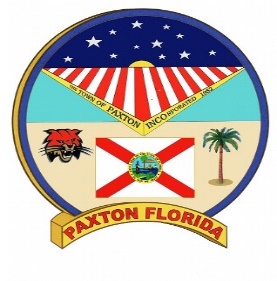 City of PaxtonBOBBY KEMP HERITAGE FESTIVAL COMMITTEE MEETINGSheriff’s SubstationApril 9, 2024 @ 6:00 p.m.Meeting Called to OrderRecognition of GuestsConsent Agenda Regular Meeting Minutes – (March 12, 2024)Approval of Consent AgendaConsideration of Additions/Deletions to AgendaApproval of Agenda with Additions/DeletionsOld Business (note: this is for items previously discussed by the Council)FlagsT-Shirt DesignsBeauty PageantNew BusinessScholarship Essays to Kemp FamilyEmailing Vendor FormsAdjournmentThe City of Paxton may take action on any matter during this meeting, including items that are not set forth within this agenda.In accordance with Section 286.26, Florida Statutes, persons with disabilities needing special accommodations to participate in this meeting should contact the City Clerk’s office at (850)-834-2489 by 5:00 p.m. on the day prior to the meeting.No verbatim record by a certified court reporter is made of these proceedings. Accordingly, any person who may seek to appeal any decision involving the matters noticed herein will be responsible for making a verbatim record of the testimony and evidence at these proceedings upon which any appeal is to be based (see Section 286.0105, Florida Statutes).